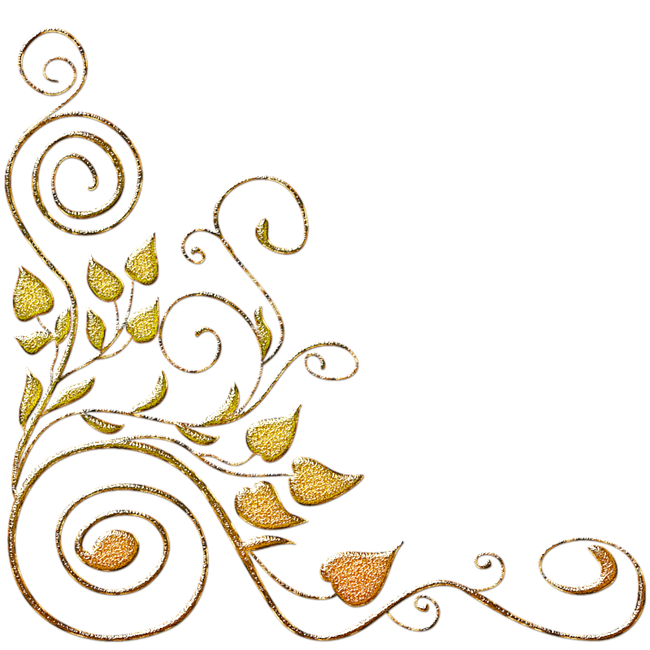 Логопедическая группа № 5 «Весёлая шумейка»Ивушкина Марина Андреевнавоспитатель высшей категории.Приоритетное направление работы:«Развитие речи и познавательных процессов детей средствами приобщения к художественной литературе».Фирсова Надежда Ивановнавоспитатель высшей категорииПриоритетное направление работы:«Основы жизнедеятельности и безопасности детей дошкольного возраста».Воронова Наталья НиколаевнаУчитель-логопедПриоритетное направление работы:«Исправление общеречевой патологии у детей с ОНР посредством здоровьесберегающих технологий»..Журавлёва Антонина Николаевнамладший воспитатель